               Réflexologie plantaire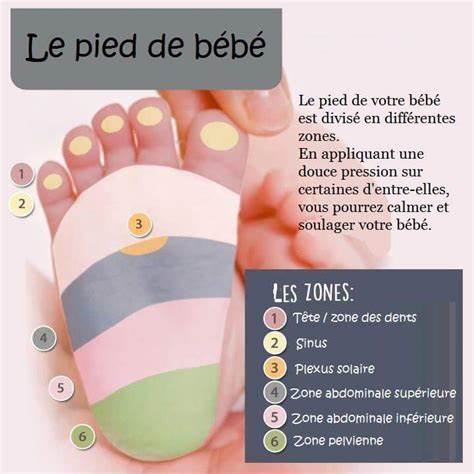          Bébé ou enfants(Point rencontre de  HANCHES)Nom de l’enfant * : ………………………..Prénom* : ……..……………… Age : ..…Nom* : ……………………………….Prénom* : ……………………………………………….Adresse : ………………………………………………………………………………………………Code postal : …………………………… localité : …………………………………………… ……………………………………………… /………………………………………………………Courriel : ………………………………………………………………………………………………Profession : ……………………………………… 	Photo autorisées 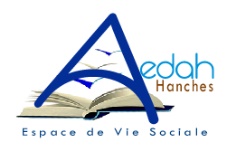 Cours  réflexologie du : …………………………………………...Tarif : 50.00 €Fait à Hanches, le……………………………………………..Signature :               Réflexologie plantaire         Bébé ou enfants(Point rencontre de  HANCHES)Nom de l’enfant * : ………………………..Prénom* : ……..……………… Age : ..…Nom* : ……………………………….Prénom* : ……………………………………………….Adresse : ………………………………………………………………………………………………Code postal : …………………………… localité : …………………………………………… ……………………………………………… /………………………………………………………Courriel : ………………………………………………………………………………………………Profession : ……………………………………… 	Photo autorisées Cours  réflexologie du : …………………………………………...